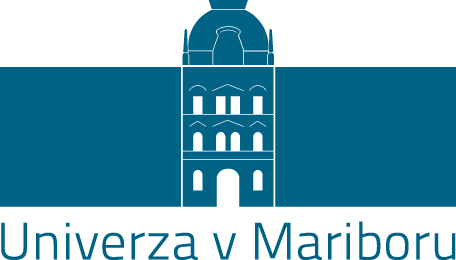 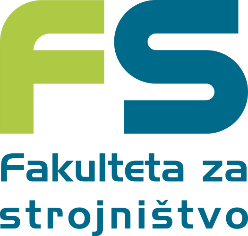 Dispozicija doktorskega dela doktorskega študijskega programa 3. stopnje Doktorska šola Fakultete za strojništvoNaslov doktorske disertacije v slovenskem jezikuNaslov doktorske disertacije v angleškem jezikuMaribor, mesec LETODispozicija doktorske disertacije poleg predloga naslova teme doktorske disertacije zajema: Opredelitev problema.V opredelitvi problema se navede kratek, splošno razumljiv uvod v področje znanstvenoraziskovalnega  dela, trenutno stanje znanja oz. raziskav (t.i. state-of-the-art) na znanstvenoraziskovalnem področju neposredno povezanim s predlagano temo (obvezno s sklici na vso relevantno znanstvenoraziskovalno literaturo). Cilje doktorske disertacije.2.1 Tezo doktorske disertacije.2.2 Pričakovani izvirni znanstveni prispevki.Predpostavke in morebitne omejitve.Predvidene metode raziskovanja.Predvidena poglavja in podpoglavja.	Pod ali nad navedeno strukturo naj bo zapisano, katera poglavja  (podpoglavja) bodo podala nova znanstvenoraziskovalna dognanja kandidata.Osnovno literaturo.	V prejšnjih poglavjih dispozicije se je treba sklicevati na vse tukaj navedene vire. Analizo izvirnosti teme7.1 Utemeljitev izvirnosti teme7.2 Informacija o opravljenih poizvedbah (v bazah doktorskih disertacij, bazah patentov ter ustreznih primarnih in sekundarnih bazah znanstvenih objav),Poizvedbe v bazi WoS so obvezne.Dodatna priporočila:Naslov doktorske disertacije naj natančno odraža dejansko vsebino dela, naj bo čim krajši, brez okrajšav ter terminološko in pravopisno ustrezen.Predvsem 1., 2., 3., in 4. točka dispozicije naj bodo zapisane strnjeno, kratko in jedrnato. Iz dispozicije mora izhajati odgovor na vprašanje, ali predložena tema in vprašanja, ki jih študent namerava obravnavati v disertaciji, dajejo študentu dovolj možnosti za samostojen in izviren prispevek doktorske disertacije k razvoju ustreznega znanstvenoraziskovalnega področja na svetovnem nivoju.Dispozicija doktorske disertacije mora biti zapisana jezikovno in pravopisno pravilno.Obseg dispozicije je največ 20 strani od 1. do vključno 4. poglavja pri velikosti pisave 11 pt, enojnem razmiku vrstic in robovih 2,5 cm na vseh straneh, vključujoč morebitne grafe in slike.Študent:Ime in PRIIMEKŠtudijski program:Doktorska šola Fakultete za strojništvoSmer:Mentor: Naziv, ime in priimek                       Podpis: Somentor:Naziv, ime in priimek